Beretning fra Endrup Lokalråd 2015Vi har afholdt 7 lokalrådsmøder. Én fællesmøde med Grimstrup, én fællesmøde med de andre lokalråd i gl. Bramming Kommune (i øvrigt rigtig hyggelige). Der har været to kurser med fundraiser Jesper Larsen. Vi har været til to møder om Esbjerg Kommunes landdistriktspolitik. Vi har været til tre møder med Hans Kjær omkring dambrugsarealet. Der har været indvielse af shelterne, og én julefrokost.Jeg sluttede sidste års beretning med at sige, at jeg var træt. Det er jeg stadig, fordi der har været mange møder her i vinter – spørgsmål der skulle stilles og deadlines der skulle overholdes, og en forkølelse der ikke ville give slip.Men det positive er, f.eks. 1. april 2014 havde Uge Avisen en større artikel om, at skulpturen af Kaj Lykke nu endelig var flyttet ud til rundkørslen ved motorvejen. Det var en aprilsnar, og nok det nærmeste vi kommer. Bramming Stensympositum vil ikke give slip på ham.Det var endnu mere positivt at opleve, hvordan vores parkeringsplads ved Bygaden i løbet af få dage tog form. Endnu en gang tak til Anders, Ejner og Hans for deres indsats.I september kom vi endelig i gang med byggeriet af shelterne, efter at kommunen havde brugt 35.000kr. på at hæve terrænet hvor de skulle ligge. Havde ACB tænkt sig om, var det blevet gjort den gang arealet blev planeret ud, og de 35.000kr. kunne været sparet. Det var en ubetinget fornøjelse at opleve, hvordan samarbejdet omkring bygningen af shelterne fungerede. Igen var det Ejner der var den allestedsnærværende med først Henrik, og derefter Kaj som dem, der dirigerede tropperne. Mange tak til alle dem der hjalp. Tak for billeder af indvielse, som så blev videresendt til VE Nyt. Vi mangler at få bålstedet gjort færdigt, med en form for grill – håber nogen har lyst?Broen er bestilt og noget af bålhytten, men det tager vi efter kaffen. På opfordring har jeg forsøgt har jeg forsøgt at sætte noget i gang vedr. græsningslaug, men de græsfrø der kostede 82.000kr. regnede væk sidste år og der bliver ikke sået om. Vi har fået at vide, at græsvæksten skal komme naturligt, så det vil tage nogle år og koste noget brakpudsning, inden der bliver føde til nogle stude. Så kan man spørge, hvorfor de 82.000kr. blev brugt?Rigtig mange tak til lokalrådsmedlemmerne for godt samarbejde i årets løb.Emner vi gerne vil høre nogle meninger om:Familiedag, e-mailring, indvielse af dambrugsarealet, strømlining af nærdemokratiet Med venlig hilsenJohannes Schmidt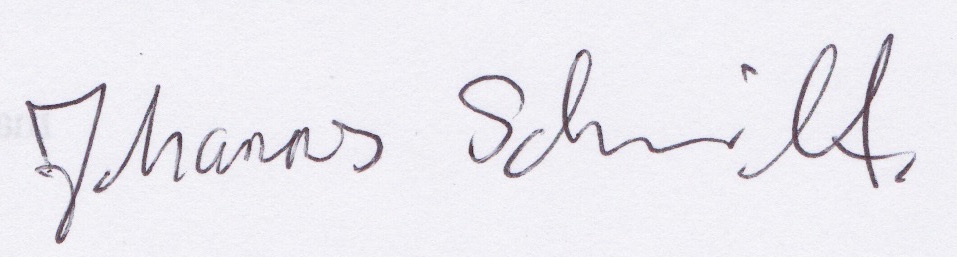 